Present:   BigFork:   Laura VanepsCommunity Memorial: Marilyn Denno Abby Witeli   Cook: Nichole Chiabotti  Ely:   Colin Yahnke   Dr. Brock Urie Fairview Range: Heidi Lahti  Angie Olson Kasey Kapella Stacy WesleyGrand Itasca Michelle Ingle   Lake View: Beth Egan  North Shore: Kimber Wraalstad St Luke’s:  Courtney Murphy-Bakken  Dusty Moreland    Dr. Anne Whitworth  Leah Berg   Lucia Tchida   Community Members:  Kim Dauner  Robert Prose  Wilderness:  Cassandra Beardsley   Michelle Hargrave   EJ Howarth  Katie Peck      Dr. Gretchen Karstens  Zomi Bloom Alexis SiningerGuests: 	_ _______________________ 					Minutes written by:  		EJ Howarth					WH Team f/up with Individual Members:Michelle to send series invite to Abby.Send out Mayo events that are offered. A G E N D A A G E N D A A G E N D A A G E N D A Meeting called to order (1min)Introductions: Name & “Favorite day of the year” (5min)Approve MinutesNetwork Scorecard Results and Insights (Cassandra-10min)Member Quality Meeting Insights and Next Steps (Dr. Karstens-30min)TCM Roadmap QI Training (Michelle)(5 min)RWHC ProposalMayoMember ParticipationWrap-up:  (2min)Next meeting:  July 12 from 7-8AMAction items: AdjournMeeting called to order (1min)Introductions: Name & “Favorite day of the year” (5min)Approve MinutesNetwork Scorecard Results and Insights (Cassandra-10min)Member Quality Meeting Insights and Next Steps (Dr. Karstens-30min)TCM Roadmap QI Training (Michelle)(5 min)RWHC ProposalMayoMember ParticipationWrap-up:  (2min)Next meeting:  July 12 from 7-8AMAction items: AdjournACTION ITEMS for Next MeetingNext Meeting AgendaQI TrainingQuality Metric Areas PHQ-9 Screening(Ambulatory and ED)Depression Follow-up and RemissionTCMACTION ITEMS for Next MeetingNext Meeting AgendaQI TrainingQuality Metric Areas PHQ-9 Screening(Ambulatory and ED)Depression Follow-up and RemissionTCMM I N U T E SM I N U T E SM I N U T E SM I N U T E SDiscussionConclusionConclusionMeeting called to order and IntroductionsMeeting called to order at 7:02 AMAbby will plan to attend future meetings for CMH. Meeting called to order at 7:02 AMAbby will plan to attend future meetings for CMH. Approval of Meeting MinutesMarilyn Denno made motion to approve minutes. Seconded by Beth Egan. Meeting minutes approved.Marilyn Denno made motion to approve minutes. Seconded by Beth Egan. Meeting minutes approved.Network Scorecard Results and InsightsWilderness Health Network Health Scorecard Survey reviewed at the Quality Improvement committee.Full results are available per request. Wilderness Health Network Health Scorecard Survey reviewed at the Quality Improvement committee.Full results are available per request. Member Quality Meeting Insights and Next StepsWH met with four members. Discussion focus on two areas (capacity and structures). WH moving towards network goals and planning to move towards a deeper dive for data extraction. WH plans to address contract measures and hospital focus measures like TCM (possibly working with FQHCs). TCM overview process started at the UM committee. Reviewed the TCM network information with member. One big take away is a need for a pharmacist. Other item that trend from discussions was members are short staff and working with current resources. WH met with four members. Discussion focus on two areas (capacity and structures). WH moving towards network goals and planning to move towards a deeper dive for data extraction. WH plans to address contract measures and hospital focus measures like TCM (possibly working with FQHCs). TCM overview process started at the UM committee. Reviewed the TCM network information with member. One big take away is a need for a pharmacist. Other item that trend from discussions was members are short staff and working with current resources. QI TrainingMayo and Rural WI Health Corporative (two vendors selected for QI and leadership training).Reviewed Mayo proposal in zoom meeting (quality academy). Mayo offers several levels of training -Bronze: Self-pace virtual module training (90 minutes course)-Silver: Build upon bronze level content.  In person meeting might be challenging for department leaders to attend. Kimber shared Northshore needs the foundational piece for department leads. Mentimeter collected from members.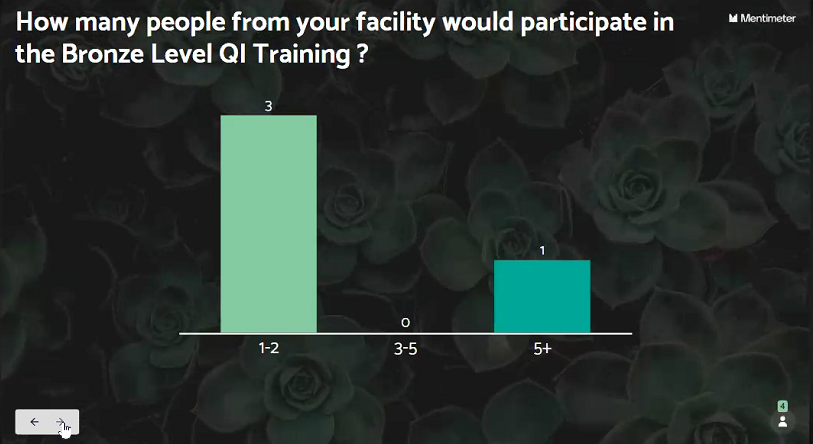 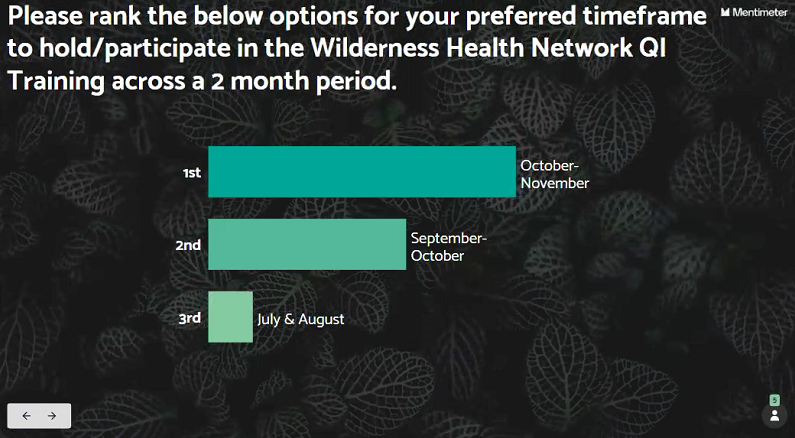 Next steps will be presenting proposal to board. Mayo and Rural WI Health Corporative (two vendors selected for QI and leadership training).Reviewed Mayo proposal in zoom meeting (quality academy). Mayo offers several levels of training -Bronze: Self-pace virtual module training (90 minutes course)-Silver: Build upon bronze level content.  In person meeting might be challenging for department leaders to attend. Kimber shared Northshore needs the foundational piece for department leads. Mentimeter collected from members.Next steps will be presenting proposal to board. Wrap-upNext meeting: July 12  from 7-8AMMay seek feedback from committee to see if time should change for meetings.More info will be shared for quality education trainingNext meeting: July 12  from 7-8AMMay seek feedback from committee to see if time should change for meetings.More info will be shared for quality education trainingAdjournAdjourned meeting at 7:44 AM.Adjourned meeting at 7:44 AM.